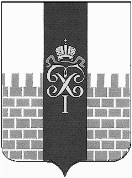 МЕСТНАЯ АДМИНИСТРАЦИЯ МУНИЦИПАЛЬНОГО ОБРАЗОВАНИЯ ГОРОД ПЕТЕРГОФ____________________________________________________________________________ПОСТАНОВЛЕНИЕОт «  29  » ____04____ 2016 г.	                                                             № 31	В соответствии с Бюджетным кодексом Российской Федерации и Постановлением местной администрации муниципального образования город Петергоф № 150 от 26.09.2013 года «Об утверждении Положения о Порядке разработки, реализации и оценки эффективности муниципальных программ и о Порядке разработки и реализации  ведомственных целевых программ и планов по непрограммным расходам местного бюджета МО  г. Петергоф» местная администрация муниципального образования город Петергоф.		ПОСТАНОВЛЯЕТ:	1.Внести изменения в Постановление местной администрации муниципального образования город Петергоф от31.12.2015г. №241 «Об утверждении ведомственной целевой программы мероприятий, направленных на решение вопроса местного значения «Благоустройство территории муниципального образования, в т.ч. текущий ремонт придомовых и дворовых территорий, включая проезды, въезды, пешеходные дорожки» на 2016 год (с изменениями от 29.02.2016г) (далее Постановление) изложив приложение №1 к Постановлению  согласно приложению №1 к настоящему постановлению.             2.Приложения №№ 2,3,4,5,6,7,8,9 к ведомственной целевой программе приложения №1к Постановлению оставить без изменений.              3.  Постановление вступает в силу с момента обнародования.	4.  Контроль за исполнением настоящего Постановления оставляю за собой.   Глава местной администрациимуниципального образования город Петергоф                          А.В. ШифманПриложение № 1                                     к Постановлению МА МО город Петергоф  от_29.04.2016г__№ Согласовано                                                                                             Утверждено                                                                                                                                                                                                                                                 Глава МО г. Петергоф                                                         Глава МА МО    г. Петергофисполняющий полномочия                        Председателя МС МО г. Петергоф                                     _______________ А.В.Шифман.______________/М.И.Барышников./                                                                                                                                                                                                                                                                                                                                                                                                           «29» 04. 2016г.                                                                        «_29__»__04___2016г.ВЕДОМСТВЕННАЯ ЦЕЛЕВАЯ   ПРОГРАММАмероприятий, направленных на решение вопроса местного значения                                          «Благоустройство территории муниципального образования, в т.ч. текущий ремонт придомовых и дворовых территорий, включая проезды, въезды, пешеходные дорожки»  на 2016 год»Цели и задачи программы:  Цели программы:-  повышение уровня благоустройства территории муниципального образования;- создание благоприятных условий для проживания населения.                 Задачи программы:- улучшение качественного состояния территории муниципального образования;- улучшение экологической обстановки в микрорайонах;- структурное разграничение пространства на зоны;- улучшение эстетического восприятия окружающей среды;- формирование пешеходных пространств;Заказчик программы (ответственный исполнитель):Местная администрация муниципального образования город Петергоф(отдел городского хозяйства)Ожидаемые конечные результаты реализации целевой программы: - ремонт покрытия проездов и въездов - 14 858,3 кв. м- ремонт пешеходных дорожек             - 3079,5 кв. м5. Сроки реализации целевой программы: 1-4 квартал 2016года6.Перечень мероприятий целевой программы, ожидаемые конечные результаты реализации и необходимый объём финансирования:Приложения:1. Расчёт стоимости ремонта проездов и въездов - 3л.2.Расчёт стоимости ремонта покрытия пешеходных дорожек и площадок -1л.3.Расчёт стоимости на текущий ремонт асфальтобетонного покрытия внутриквартальных проездов до 5м2 и до 25м2 4.Расчёт стоимости «Разработка проекта производства работ для получения ордера ГАТИ, оказание услуг по получению согласований для закрытия ордеров ГАТИ». -2л5.Расчёт стоимости изготовления сметной документации  -1л            6.Расчёт стоимости проверки сметной документации   -1л7.Расчёт стоимости осуществления технического надзора -1л 8.Смета на изготовление ПСД на благоустройство территории по адресу: г. Петергоф, Бобыльская дорога д.61,д.63. -4л.9.Смета на изготовление проектно-сметной документации на благоустройство территории по адресу: г. Петергоф, Юты Бондаровской д.19 к.2, к.3. -3л.  Приложение №1 к ведомственной целевой программе               УтверждаюГлава  местной администрациимуниципального образования город ПетергофА.В. Шифман.Расчёт стоимости к п.1 программы«Ремонт покрытия проездов и въездов».    Главный  специалист  ОГХ                                                  Ахметов И.Н.                                                                                                                     Приложение №2 к ведомственной целевой программе               УтверждаюГлава  местной администрациимуниципального образования город ПетергофА.В. Шифман.                                             Расчёт стоимости к п.2 программы«Ремонт покрытия  дорожек и площадок».        II.	Ремонт пешеходных дорожек.            Главный  специалист  ОГХ                                                                 Ахметов И.Н.         Главе  местной  администрации                                                                   муниципального образования город Петергоф                                                                                                                                               А.В. ШифманСлужебная записка.Уважаемый Александр Викторович!     Прошу разрешить внести изменения в ведомственную целевую программу мероприятий, направленных на решение вопроса местного значения   «Благоустройство территории муниципального образования, в т.ч. текущий ремонт придомовых и дворовых территорий, включая проезды, въезды, пешеходные дорожки»  на 2016 год». Необходимость увеличения финансирования возникла после объезда территории после зимнего периода. Выявлены следующие адреса с неудовлетворительным состоянием покрытия внутридворовых проездов, требующих ремонта в г. Петергоф:1.ул. Эйхенская д.№5/72.ул. Эйхенская д.№ 11. Изменения финансирования по следующим разделам:Раздел I.п.1 программы «Ремонт покрытия проездов и въездов» - увеличение на                  143,3 тыс. руб. .                Главный специалист ОГХ                                                     Ахметов.И.Н.О внесении изменений в постановление местной администрации муниципального образования город Петергоф от31.12.2015г. №241 «Об утверждении ведомственной целевой программы мероприятий, направленных на решение вопроса местного значения «Благоустройство территории муниципального образования, в т.ч. текущий ремонт придомовых и дворовых территорий, включая проезды, въезды, пешеходные дорожки» на 2016 год.(с изменениями от 29.02.2016г)№п/пНаименование мероприятияОжидаемые конечные результатыОжидаемые конечные результатыСрок исполнения мероприятияНеобходимый объём финансирования(тыс.руб.)№п/пНаименование мероприятияЕдиница измеренияКол-воСрок исполнения мероприятияВсего1.Ремонт покрытия проездов и въездов.кв. м  13908,32-4 квартал16 345,32.Ремонт покрытий дорожек и площадок. кв. м3079,52-4 квартал4 503,43Текущий ремонт асфальтобетонного покрытия внутриквартальных проездов до 5м2 и до 25м2 кв. м9502-4 квартал     950,0 4Разработка проекта производства работ для получения ордера ГАТИ, оказание услуг по получению согласований для закрытия ордеров ГАТИ.усл.161-4 квартал1840,1          5Изготовление сметной документации (1%)усл.11-4 квартал207,16Проверка сметной документации (0,3)усл.11-4 квартал62,27Осуществление технического надзора. (1,2%)усл.11-4 квартал248,58Изготовление ПСД на благоустройство территории по адресу: г.Петергоф, Бобыльская дорога д.61,д.63.усл.11-4 квартал378,49.Изготовление проектно-сметной документации на благоустройство территории по адресу: г. Петергоф, Юты Бондаровской д.19 к.2, к.3.усл.                          11-4 квартал222,2Итого24757,2№п/п                 АдресЕдиница измеренияОбъём работСтоимость выполнения работ согласно сметных расчётов. (в т. ч НДС),  руб.Примечания.Ремонт покрытия проездов и въездовРемонт покрытия проездов и въездовРемонт покрытия проездов и въездовРемонт покрытия проездов и въездовРемонт покрытия проездов и въездовРемонт покрытия проездов и въездов1  ул. Халтурина д.1 кв. м.681,3     1 643 496,312Собственный проспект д.18 кв. м.726,51 602 192,773Собственный проспект д.34кв. м.299,0427 677,364Бобыльская дорога д.57 кв. м.722,1952 235,025ул. Ботаническая д.5корп.1, корп.2.кв. м.721,7753 369,496ул. Ботаническая д.3к.5кв. м.662,6	583 476,497ул. Шахматова д. 10кв. м.228,6    217 579,668Ул. Шахматова д.14 корп.1 лит.А и Б.кв. м.2202,6   2 259 255,829ул. Чичеринская д.9 корп.2                 кв. м.298,5246 398,1510Гостилицкое ш.23к.1 и Чичеринская д.3 корп.1кв. м.119,472 100,9711Гостилицкое ш.д.21к.1 и д.17.к.2кв. м.299177 709,0612Ул. Озерковая д.35-д.39 кв. м.461,8388 546,7713ул. Озерковая д.23, д.29 кв. м.695,6421 824,2614Ул.Озерковая между д.13, д.15кв. м.209,6122 669,8915Ул.Озерковая д.37кв. м.180129 001,7316Бульвар Разведчика д.14 корп.2кв. м.1285,31 036 510,2117Санкт-Петербургский проспект д.56 кв. м.160,8607 129,4318   ул. Блан-Менильская  д.9 -ул.Озерковая д.53,д.55.кв. м.   976,7   1 135 461,5119  ул. Братьев Горкушенко д.7.кв. м.280274 633,1920Эрлеровский бульвар д.22, д.24.кв. м.232,5147 796,1721ул. Константиновская д.8 д.10 кв. м.298,5187 325,3722Ул. Константиновская д.8кв. м.131,583 901,8323Ул. Михайловская д. 3кв. м.280198 901,8124Ул. Михайловская д.5Акв. м.   143,1239 268,3525Ропшинское ш.д.10кв. м.253,4494 706,0226ул. Юты Бондаровской д. 20,д.21.кв. м.794,51 617 165,3627ул. Зверинская д.13, ул.Ботаническая д.3к.3,д.5,д8; ул.Чебышевская д.10к.2,д.5к.1, д.1к.1;Суворовский городок д.2;                      ул. Шахматова .10,д.14к.3;                 ул. Разводная д.33;             ул.Михайловская д.13;                           ул. Торговая д.6;            ул.Константиновская д.20;                    ул. Аврова  д.8,д.12,                  ул.Озерковая д.43                                    кв. м.78181 617,7428ул. Эйхенская д.5/7кв. м.322,0495 350,7829ул. Эйхенская д.11кв. м.163,6747 867,71Итогокв. м.13908,3116 345 169,23№п/п                 АдресЕдиница измеренияОбъём работСтоимость выполнения работ согласно сметных расчётов. (в т. ч НДС),  руб.Примечания.28ул. Ботаническая д.6к.1 и д.6к.2кв. м.59,5 165 226,7229ул. Юты Бондаровской д.25кв. м.327535 971,6930Университетский проспект д. 2/18кв. м.945,9912 027,1131Бульвар Разведчика д.2/2кв. м.3024 333,8332Гостилицкое ш.д.19к.1 д.21к.1кв. м.69,259 881,6533Ул. Чебышевская д.1к.1.кв. м.101 88 942,8234Ул. Блан-Менильская д.3кв. м.278,7387 670,5935Ул. Чебышевская д.14 к.1кв. м.155,6241 944,9336Ул. Ботаническая д. 5 корп.2 кв. м.205,7528 564,5537Ул.Озерковая д.37, Братьев Горкушенко д.9к.2кв. м.420,51 046 909,0038ул. Разводная д.12 кв. м.486,4  511 909,50 Итого3079,54 503 382,39